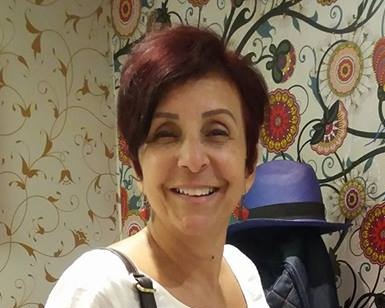 Regina Dantas, profa. colaboradora do PPG HCTE e do PPGEO/MN.Foto: Currículo LattesCV: http://lattes.cnpq.br/5373756688550990